Приложениек решению Думыгородского округаот 05.07.2023 года № 23/5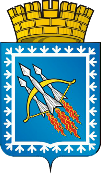 КОНТРОЛЬНЫЙ ОРГАН ГОРОДСКОГО ОКРУГАЗАКРЫТОГО АДМИНИСТРАТИВНО-ТЕРРИТОРИАЛЬНОГООБРАЗОВАНИЯ СВОБОДНЫЙул. Майского, 67, ЗАТО Свободный, Свердловская область, 624790, тел./факс: (34345) 5-89-46Отчето результатах контрольного мероприятия«Проверка правомерности расходования субсидии из бюджета городского округа ЗАТО Свободный на финансовое обеспечение выполнения муниципального задания на оказание муниципальных услуг (выполнение работ) муниципальным бюджетным общеобразовательным учреждением «Средняя школа № 25 им. Героя Советского Союза генерал-лейтенанта Д.М. Карбышева с кадетскими классами» в 2022 году.»(наименование контрольного мероприятия)Основание для проведения контрольного мероприятия:Пункт 1.4 Плана работы Контрольного органа на 2023 год, утвержденный распоряжением председателя Контрольного органа ЗАТО Свободный от 21.12.2022г. № 65.(пункт плана работы контрольного органа)2. Предмет контрольного мероприятия: субсидии из бюджета городского округа ЗАТО Свободный на финансовое обеспечение выполнения муниципального задания(из программы проведения контрольного мероприятия)3. Объект (объекты) контрольного мероприятия:Муниципальное бюджетное общеобразовательное учреждение «Средняя школа № 25 им. Героя Советского Союза генерал-лейтенанта Д.М. Карбышева с кадетскими классами» (далее – МБОУ «СШ № 25»).4. Проверяемый период деятельности: 2022 год5.Срок проведения контрольного мероприятия с «17» апреля по «31» мая 2023 г.6. Цели контрольного мероприятия:1) Проверка правомерности расходования субсидии на финансовое обеспечение муниципального задания МБОУ «СШ № 25» в 2022 году.Вопросы контрольного мероприятия (формулируются по цели 1): Проверка правильности формирования муниципального задания, качественные и объемные показатели. Проверка расходования средств, направленных на финансовое обеспечение муниципального задания. Обоснованность и правильность расчетов по оплате труда.(из программы контрольного мероприятия)7. Краткая характеристика проверяемой сферы формирования и использования муниципальных средств и деятельности объекта контрольного мероприятия.Полное наименование проверяемой организации - Муниципальное бюджетное общеобразовательное учреждение «Средняя школа № 25 им. Героя Советского Союза генерал-лейтенанта Д.М. Карбышева с кадетскими классами».Краткое наименование проверяемой организации: МБОУ «СШ № 25».ИНН: 6607005787, ОГРН: 1026600785870.Юридический адрес и адрес места нахождения учреждения: 624790, Свердловская область, пгт. Свободный, ул. Карбышева, 70, ул. Кузнецова, 71.Официальный сайт МБОУ «СШ № 25»: http://затошкола25.рфУчредителем учреждения является городской округ ЗАТО Свободный. Полномочия и функции Учредителя исполняет администрация городского округа ЗАТО Свободный (далее - Учредитель). Код главного распорядителя бюджетных средств - 901.Учреждение является юридическим лицом, обладает на праве оперативного управления обособленным имуществом, как закрепленным за ним собственником имущества, так и приобретенным за счет доходов, полученных от приносящей доход деятельности, добровольных имущественных взносов и пожертвований.Финансовое обеспечение муниципального задания МБОУ «СШ № 25» осуществляется в виде субсидий из бюджета ГО ЗАТО Свободный. Количество обучающихся по состоянию на 01.01.2022 года составило – 974 учащихся, на 31.12.2022 года - 975 учащихся.В проверяемый период должностными лицами учреждения являлись: директором школы – Бем Светлана Владимировна, главным бухгалтером - Пономарева Екатерина Николаевна.8. По результатам контрольного мероприятия установлено следующее:8.1. Муниципальное задание размещено на официальном сайте в информационно-телекоммуникационной сети «Интернет» (далее - сеть Интернет) по размещению информации о государственных и муниципальных учреждениях (www.bus.gov.ru).В соответствии с пунктом 3 Порядка формирования муниципального задания максимально допустимое (возможное) отклонение от установленных показателей объема и (или) качества муниципальной услуги, в пределах которых муниципальное задание считается выполненным, не может превышать 5%.Анализ отчета о результатах учреждения по исполнению муниципального задания в части выполнения муниципального задания по 3 услугам 2022 года, включенных в муниципальное задание, показал, что фактическое использование субсидии на выполнение каждой услуги меньше ее доведенного объема, показатели по муниципальным услугам: «Реализация адаптированных основных общеобразовательных программ начального общего образования», «Реализация основных общеобразовательных программ среднего общего образования», «Предоставление питания» не выполнены. По одной услуге фактическое значение объема выполненной услуги превысило плановое значение объема услуг, утвержденное в муниципальном задании – «Реализация основных общеобразовательных программ основного общего образования обучающихся с ограниченными возможностями здоровья и детей-инвалидов», что является перевыполнением показателей муниципального задания.Данные факты свидетельствуют о неудовлетворительном качестве планирования муниципального задания, результатом которого является завышенный плановый показатель по объему выполненных услуг и объему его финансового обеспечения, а также об отсутствии со стороны администрации городского округа контроля за достоверностью отчетности, представленной МБОУ «СШ № 25».В случае невыполнения муниципального задания остатки субсидий подлежат возврату.В соответствии с пунктом 37 Порядка формирования муниципального задания, с подпунктом 5 пункта 4.3 Соглашения от 10.01.2022 № 1 администрацией городского округа ЗАТО Свободный не был произведен расчет (с учетом отклонения 5%) и не было составлено заключение с письменным требованием об объеме субсидии, подлежащей возврату.8.2. В нарушение пункта 7 Порядка предоставления информации государственным (муниципальным) учреждением, ее размещения на официальном сайте в сети Интернет и ведения указанного сайта, утвержденного приказом Минфина России от 21 июля 2011 г. № 86н, согласно которому учреждение формирует и предоставляет через официальный сайт информацию в электронном структурированном виде, в которую включаются показатели согласно приложения, а именно пункты 28, 28.1 - 28.9, 29.8, 29.9, 30.2, 30.2.1.-30.2.5., МБОУ «СШ № 25», согласно отчету о выполнении муниципального задания за 2022 год в электронном структурированном виде вышеуказанная информация не размещена.При сверке показателей в отчете об исполнении муниципального задания в информационной сети и бумажном носителе выявлено расхождение по услуге «Реализация основных общеобразовательных программ среднего общего образования», не верно указаны уникальный номер реестровой записи и значение показателя объема, согласно муниципальному заданию: уникальный номер реестровой записи 3802112О.99.0.ББ11АЧ08001, значение показателя объема 75 чел. (плановый), 53 чел. (фактический).8.3. Между Учредителем и МБОУ «СШ № 25» заключено Соглашение от 10.01.2022 № 1 о предоставлении субсидии из бюджета городского округа ЗАТО Свободный на финансовое обеспечение выполнения муниципального задания на оказание муниципальных услуг (выполнение работ) в 2022 году/2023-2024 годах (далее по тексту Соглашение от 10.01.2022 № 1). Общий объем предоставленной субсидии в соответствии с дополнительными соглашениями составил 111 945,74 тыс. рублей (изменения от 15.02.2022, 30.02.2022, 30.05.2022, 05.07.2022, 11.08.2022, 29.09.2022 ,28.11.2022, 22.12.2022).8.4. Финансовое обеспечение выполнения муниципального задания осуществлялось в виде предоставления субсидии из бюджета городского округа ЗАТО Свободный. Согласно пункту 4 статьи 69.2 БК объем (размер) субсидии рассчитывается в соответствии с показателями муниципального задания на основании нормативных затрат на оказание муниципальных услуг.8.5. Всего плановое финансовое обеспечение муниципального задания МБОУ «СШ № 25» составило 111 945,74 рублей. Фактические расходы за 2022 год на выполнение муниципального задания с учетом остатка прошлого года составили 111 515,8 тыс. руб. или 99,6 % к годовому плану.В соответствии с пунктом 5 статьей 69.2 БК и пунктом 43 Порядка формирования муниципального задания, утвержденного постановлением администрации от 17.01.2018 № 18, мониторинг и контроль за выполнением муниципального задания бюджетными учреждениями осуществляет администрация.При выборочной проверке, предоставленных документов нецелевого расхода денежных средств не обнаружено.8.6. Финансирование на оплату труда в МБОУ «СШ № 25» в 2022 году осуществлялось за счет средств областного бюджета на педагогических работников и непедагогических работников, перечень которых определен приказом Министерства общего и профессионального образования Свердловской области от 14.12.2015 № 628-Д, остальных работников – за счет местного бюджета. 8.7. В результате проверки было выявлено, что один из заместителей директора МБОУ «СШ № 25» не соответствуют требованиям, указанным в Едином квалификационном справочнике должностей руководителей, специалистов и служащих, утвержденном приказом Министерства здравоохранения и социального развития Российской Федерации от 26.08.2010г.№761н. 8.8. При проверке Положения об оплате труда работников МБОУ «СШ № 25» должность «диспетчера образовательного учреждения» была отнесена к профессиональной квалификационной группе «Общеотраслевые должности служащих второго уровня». В соответствии с Постановлением Правительства Свердловской области от 12.10.2016 № 708-ПП, Примерным положением «Об оплате труда работников муниципальных образовательных организаций, расположенных на территории городского округа ЗАТО Свободный», утвержденным решением Думы городского округа городского округа от 22.12.2016 года № 6/7 следовало должность «диспетчера образовательного учреждения» отнести к профессиональной квалификационной группе должностей работников учебно-вспомогательного персонала второго уровня.8.9. Плановая численность работников, оплата труда которых финансируется:- за счет областного бюджета, составила на 2022 год с января по август – 124,9 единиц, из них руководителей (директор, заместители директора - 5 единиц, педагогических работников – 107,4 единиц, из них учителей 90,40 единиц, служащих – 11,5 единиц), с сентября по декабрь - 125,33 единиц (дополнительно введены 2 ставки техника-программиста и сокращена 1 ставка электроника, учителей – 87,83 единиц);- за счет федерального бюджета с сентября 2022 года введено 0,5 ставки советника директора по воспитанию и взаимодействию с детскими общественными объединениями. Фактическая численность педагогических работников за 2022 год согласно отчету «ЗП- образование» составила 79,6 единиц при плановой цифре на конец года 107,83 единиц, что свидетельствует об учебной нагрузке на педагогических работников выше 1 ставки.Плановая численность работников, оплата труда которых финансируется за счет местного бюджета, составила на 2022 год 48,5 единиц, из них руководителей (главный бухгалтер, заместитель директора по АХР - 2 единицы, заведующий производством и заведующий столовой – 2 единицы, бухгалтера -5 единиц, повара - 9 единиц, рабочие и младший обслуживающий персонал- 30,5 единиц).8.10. В нарушение абзаца 5 пункта 15 Постановления Правительства РФ от 24.12.2007 № 922 «Об особенностях порядка исчисления средней заработной платы» при расчете отпускных квартальная премия при определении среднего заработка не учитывалась пропорционально времени, отработанному в расчетном периоде, что свидетельствует о неэффективном расходовании бюджетных средств.8.11. В соответствии со статьей 349.5 Трудового кодекса информация о рассчитываемой за 2022 год среднемесячной заработной плате руководителя, его заместителей и главного бухгалтера была размещена в информационно-телекоммуникационной сети Интернет на официальном сайте МБОУ «СШ № 25»: http://затошкола25.рф. При сравнении представленной информации со справками 2-НДФЛ были выявлены недостоверные данные.8.12. В нарушение Постановления администрации от 30.12.2016 № 855 предельный уровень соотношения среднемесячной заработной платы заместителя руководителя и среднемесячной заработной платы работников выше предельного соотношения на 19 658,11 руб. ((149 177,77 руб.-129 519,66 руб.)*1 мес.).В связи с чем, неправомерные выплаты за 2022 год составили 25 594,86 рублей (с учетом начислений на выплате по оплате труда).В приказе директора МБОУ «СШ № 25» от 23.12.2022г. №377-л/с суммы квартальной премии (заместитель директора по АХР) не соответствуют фактически выплаченной.8.13. В соответствии со статьей 135 Трудового кодекса, с пунктом 16 Единых рекомендаций по установлению на федеральном, региональном и местном уровнях систем оплаты труда работников государственных и муниципальных учреждений на 2022 год (утв. решением Российской трехсторонней комиссии по регулированию социально-трудовых отношений от 23.12.2021, протокол N 11) размеры и условия выплат стимулирующего характера для всех категорий работников учреждений устанавливаются на основе формализованных показателей и критериев эффективности работы.Показатели эффективности деятельности работников должны учитывать необходимость выполнения целевых показателей эффективности деятельности учреждения.Порядок начисления и выплаты премий в учреждении должен быть детально регламентирован, включая определение и оценку показателей премирования. Критерии премирования должны устанавливаться исходя из должностных обязанностей отдельно взятого сотрудника.Система премирования должна быть понятной для персонала учреждения, каждый должен знать, за что и на каком основании получает премию, в том числе годовую. В противном случае снижается степень уверенности работников в объективности и справедливости системы премирования, что приводит к снижению ее стимулирующей роли.Все условия премирования, обоснованность и размеры премий необходимо отражать в Положении о стимулировании работников, которое учреждение разрабатывает самостоятельно с учетом уставной деятельности.8.14. При выборочной проверке, предоставленных документов нецелевого расхода денежных средств не обнаружено. (даются заключения по каждой цели контрольного мероприятия, основанные на материалах актов и рабочей документации, указываются вскрытые факты нарушения законов и иных нормативных правовых актов Российской Федерации, субъекта Российской Федерации, муниципального образования и недостатки в деятельности проверяемых объектов).9. Возражения или замечания руководителя или иных уполномоченных должностных лиц объекта контрольного мероприятия на результаты контрольного мероприятия:Возражений не поступило.(указываются наличие или отсутствие возражений или замечаний, при их наличии дается ссылка на заключение руководителя контрольного мероприятия, прилагаемое к отчету, а также приводятся факты принятых или разработанных объектами контрольного мероприятия мер по устранению выявленных недостатков и нарушений)10. Предложения (рекомендации) (формулируются или по каждой цели, или после изложения результатов по всем целям):Внести изменения в учредительный документ образовательной организации - Устав МБОУ «СШ № 25» (Постановление администрации городского округа от 25.05.2020 №227) с учетом изложенных замечаний в акте контрольного мероприятия. Согласно пунктам 2, 7 статьи 9.2 Федерального закона от 12.01.1996 № 7-ФЗ «О некоммерческих организациях», пункту 2 Порядка формирования муниципального задания в отношении муниципальных бюджетных учреждений и финансового обеспечения муниципального задания, утвержденного Постановлением администрации городского округа ЗАТО Свободный от 17.01.2018 № 18 (с изменениями от 26.12.2018 №705, от 27.08.2019 №461) - далее Порядок формирования муниципального задания, предусмотреть в документе основные виды деятельности.Соблюдать Порядок формирования муниципального задания, усилить контроль за качественным исполнением отчетных документов по муниципальному заданию.3. В соответствии с пунктом 7 Порядка предоставления информации государственным (муниципальным) учреждением, ее размещения на официальном сайте в сети Интернет и ведения указанного сайта, утвержденного приказом Минфина России от 21 июля 2011 № 86н, формировать, размещать и предоставлять через официальный сайт информацию в электронном структурированном виде, с включением всех показателей согласно приложения в отчете о выполнении муниципального задания.4. Соблюдать сроки по размещению отчета о выполнении муниципального задания в сети Интернет согласно пункту 10 и приложению №2 Порядка формирования муниципального задания.5. На основании пункта 33 Порядка формирования муниципального задания финансовое обеспечение выполнения муниципального задания осуществлять в пределах бюджетных ассигнований, предусмотренных в бюджете городского округа ЗАТО Свободный на соответствующие цели, и утвержденных лимитов бюджетных обязательств.6. Соблюдать требования, установленные подпунктом 4 пункта 4.3. пунктом 4 Соглашения от 10.01.2022 № 1 о предоставлении субсидии из бюджета городского округа ЗАТО Свободный на финансовое обеспечение выполнения муниципального задания на оказание муниципальных услуг (выполнение работ) в 2022 году/2023-2024 годах: осуществлять использование Субсидии в целях оказания муниципальных услуг (выполнения работ) в соответствии с требованиями к качеству и (или) объему (содержанию), порядку оказания муниципальных услуг (выполнения работ), определенными в муниципальном задании, и с соблюдением плановых показателей по выплатам, установленных планом финансово-хозяйственной деятельности Учреждения; направлять Учредителю (администрации городского округа) предложения по исполнению Соглашения, в том числе обращаться с предложением об изменении размера Субсидии в связи с изменением в муниципальном задании показателей объема оказываемых муниципальных услуг (выполняемых работ). Качественно планировать муниципальное задание.7. Достигать показателей муниципального задания, характеризующих объем оказываемых муниципальных услуг (выполняемых работ), а также показателей муниципального задания, характеризующих качество оказываемых муниципальных услуг (выполняемых работ).8. Устранить нарушения, указанные в акте контрольного мероприятия на несоответствие предъявляемым квалификационным требованиям к сотрудникам (заместитель директора).9. Внести изменения в Положение об оплате труда работников МБОУ «СШ № 25», утвержденное приказом директора от 25.10.2021 №246/1 образовательной организации с учетом изложенных замечаний в акте контрольного мероприятия.10. В целях повышения качества образовательного процесса рекомендуем предусмотреть фактическую численность педагогических работников на 2023/2024 год в соответствии с запланированной численностью.11. В соответствии с абзацем 5 пункта 15 Постановления Правительства РФ от 24.12.2007 № 922 «Об особенностях порядка исчисления средней заработной платы» при расчете отпускных премию по итогам работы за квартал при определении среднего заработка учитывать пропорционально времени, отработанному в расчетном периоде.12. Размещать достоверную информацию о рассчитываемой за год среднемесячной заработной плате руководителя, его заместителей и главного бухгалтера в информационно-телекоммуникационной сети Интернет на официальном сайте МБОУ «СШ № 25 в соответствии со статьей 349.5 Трудового кодекса.13. Внести изменения в Положение о стимулировании работников МБОУ «СШ № 25», утвержденное приказом директора от 01.10.2021 №238/1 образовательной организации с учетом изложенных замечаний в акте контрольного мероприятия.Показатели эффективности деятельности работников должны учитывать необходимость выполнения целевых показателей эффективности деятельности учреждения.Порядок начисления и выплаты премий в учреждении должен быть детально регламентирован, включая определение и оценку показателей премирования. Критерии премирования устанавливать исходя из должностных обязанностей отдельно взятого сотрудника.14. Возместить ущерб городскому округу ЗАТО Свободный в сумме 25 594,86 руб., в том числе по КОСГУ 211 «Заработная плата» - 19 658,11 руб., по КОСГУ 213 «Начисления на выплаты по оплате труда» - 5 936,75 руб.15. Не допускать в дальнейшем нарушения, которые отражены в акте контрольного мероприятия и привлечь к ответственности должностных лиц, виновных в их совершении.(формулируются предложения по устранению выявленных нарушений и недостатков, возмещению ущерба, привлечению к ответственности должностных лиц, допустивших нарушения, и другие предложения в адрес организаций и органов государственной власти субъекта Российской Федерации, муниципального образования, в компетенции которых находится реализация указанных предложений, а также предложения по направлению представлений, предписаний, информационных писем, обращений в правоохранительные органы)По результатам контрольного мероприятия выдано предписание от 15.06.2023 № 49 в МБОУ «СШ № 25».Председатель Контрольного органаГО ЗАТО СвободныйТ. М. Газиева              